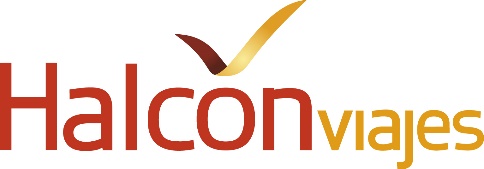 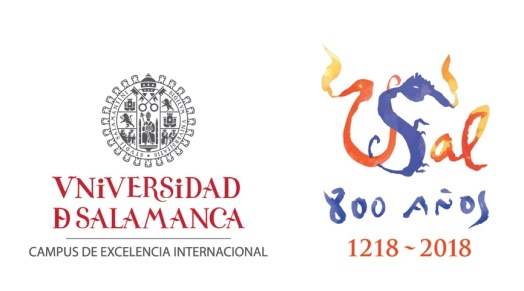 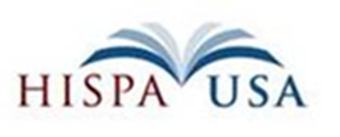 SOLICITUD RESERVA ALOJAMIENTO CONGRESO11th International Conference on Chicano Literature and Latino Studies28-30 MAYO 2018DATOS PERSONALESApellidos:………………………………….…………………………………………..……..….. Nombre:……..……………..………...………...DNI:…………………….……… Dirección:……………………………….……………………………………………………………………………...CP:………...…… Población:…………………….………..……..……………………….Provincia:………………………………………………Tfno.Móvil:……………..…………Email:……………………………………………………………………………..Datos completos para la factura (Entidad/Empresa/Persona física, domicilio, población CP y NIF/CIF) Si los datos son los mismos que los indicados anteriormente no es necesario volverlos a poner:……………………………………………………………………………………………………………………………………………………………………………………………………………………………………………………………………………………………………………………………………………...RESERVA DE ALOJAMIENTO*DUI: Habitación doble uso individual Precios por noche alojamiento y desayuno. IVA incluidoFecha de entrada Hotel: ….../…...   Fecha de salida Hotel: ….../…... Nº noches: ……... Nº habitaciones: ………….Hotel elegido: …………….………..……………………. Tipo habitaciones: ………..………… Nº total personas: …….…………Importe total reserva: …………………………………EUR(Si necesita reservar para la noche del 27 de Mayo, indíquelo en la petición)FORMAS DE PAGO□ Transferencia bancariaA favor de Halcón Viajes Cta. Nº ES52  0081 5172 860001177422 BANCO SABADELL, indicando en concepto “Nombre y apellidos-Hotel reservado”□ Tarjeta de créditoAutorizo a cargar el importe anteriormente indicado, “IMPORTE TOTAL” en mi tarjeta de crédito VISA/MASTERCARD/4B Titular de la tarjeta: Nº Tarjeta: Caducidad: ………………, a….de………. de 2.018	Firma Titular:Para formalizar la reserva de alojamiento deberá enviar esta solicitud debidamente cumplimentada vía email a usal@halconviajes.com indicando en asunto el nombre del congreso y del participante. Una vez recibido el email de petición, le confirmaremos misma vía la reserva. Si eligió como forma de pago Transferencia, es necesario que envíe por mail copia de la misma.Si tiene dudas o problemas, póngase en contacto con Mª Ángeles Santos en el correo anterior o por teléfono: 923 21 02 81.DUI *DOBLEFecha límite reservaCATALONIA PLAZA MAYOR92€108€20/03/2018NH PUERTA DE LA CATEDRAL112€123€20/03/2018SILKEN RONA DALBA65,50€75€20/03/2018SOHO BOUTIQUE70€80€20/03/2018SOHO MERCADO CENTRAL55€65€20/03/2018